В роли Бабы Яги на семинаре для заведующих и старших воспитателей ДОУ 2017г.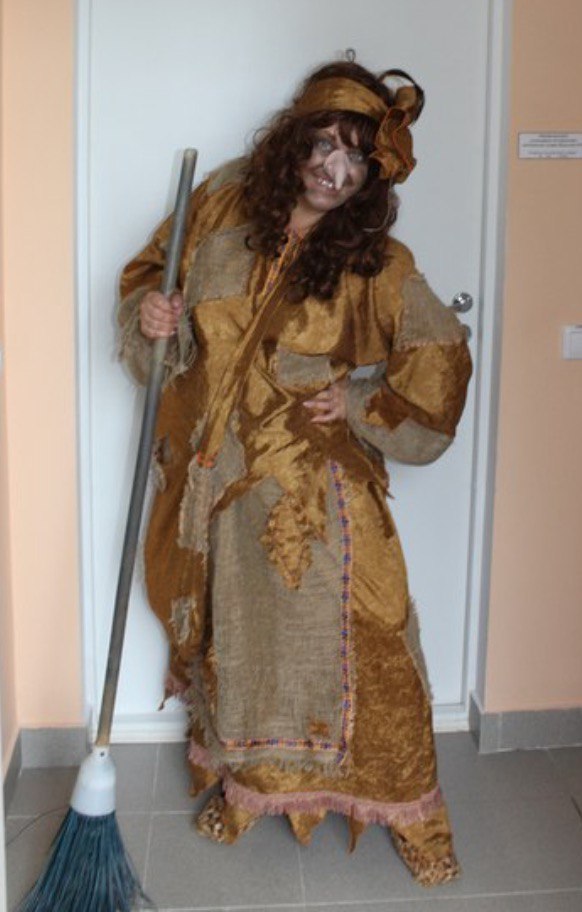 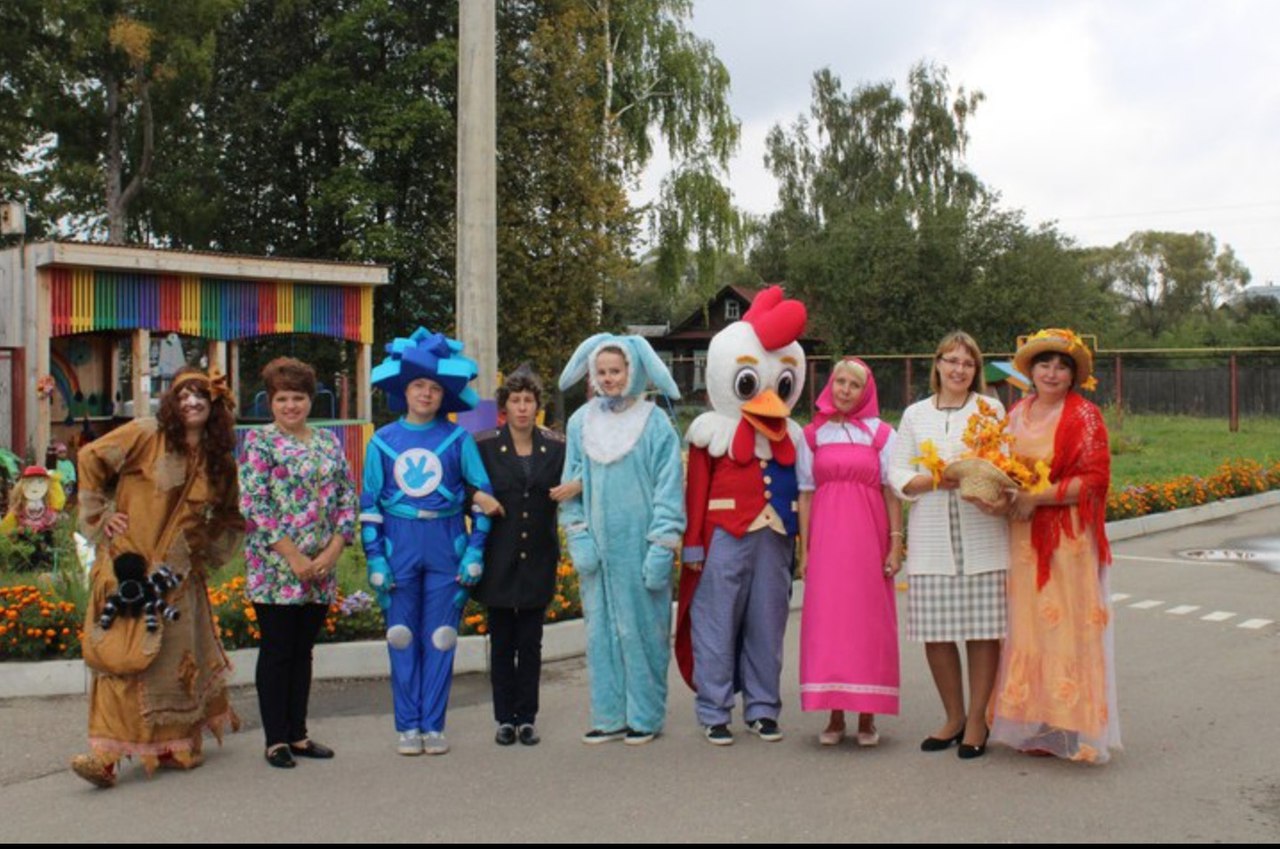 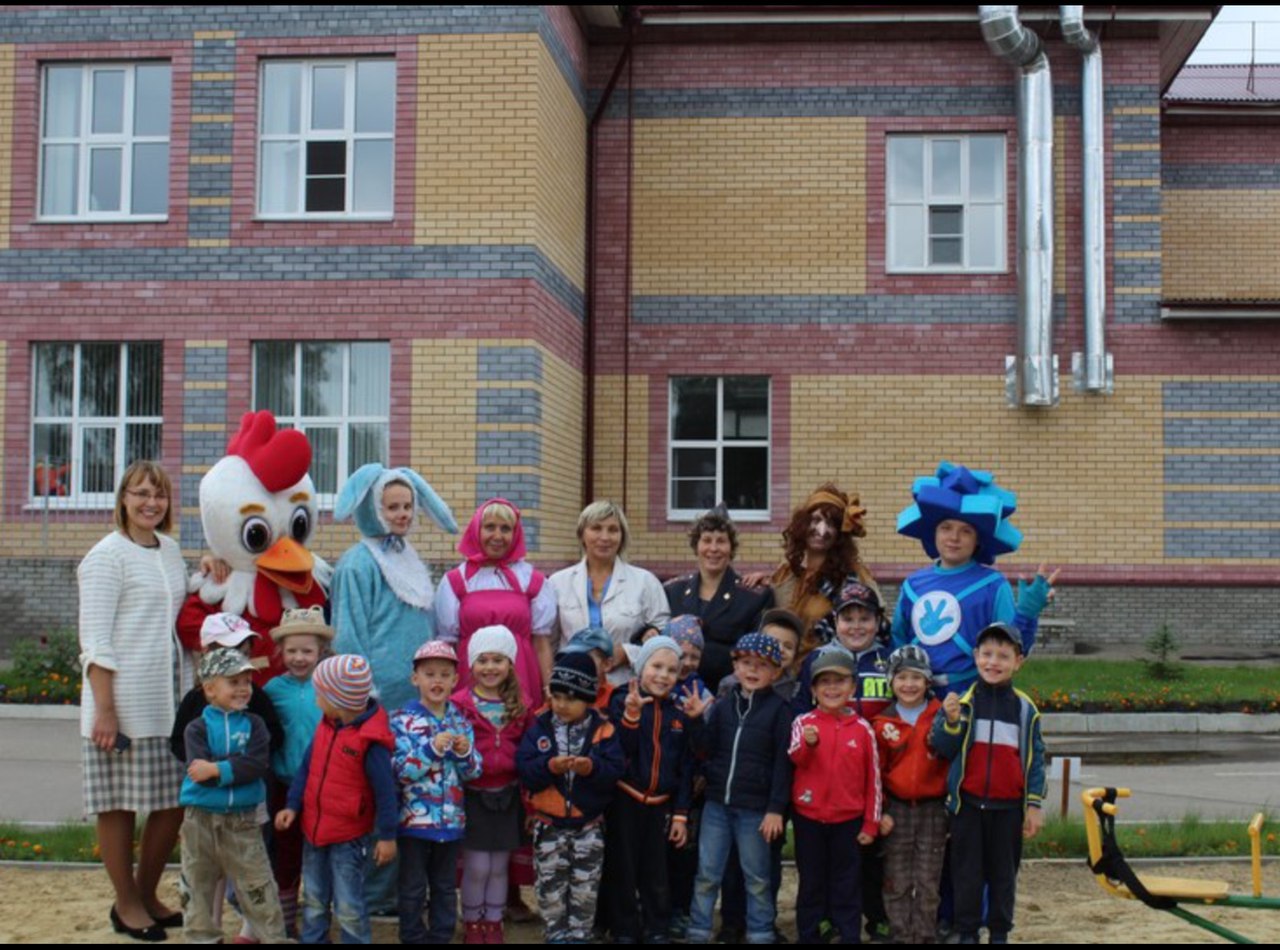 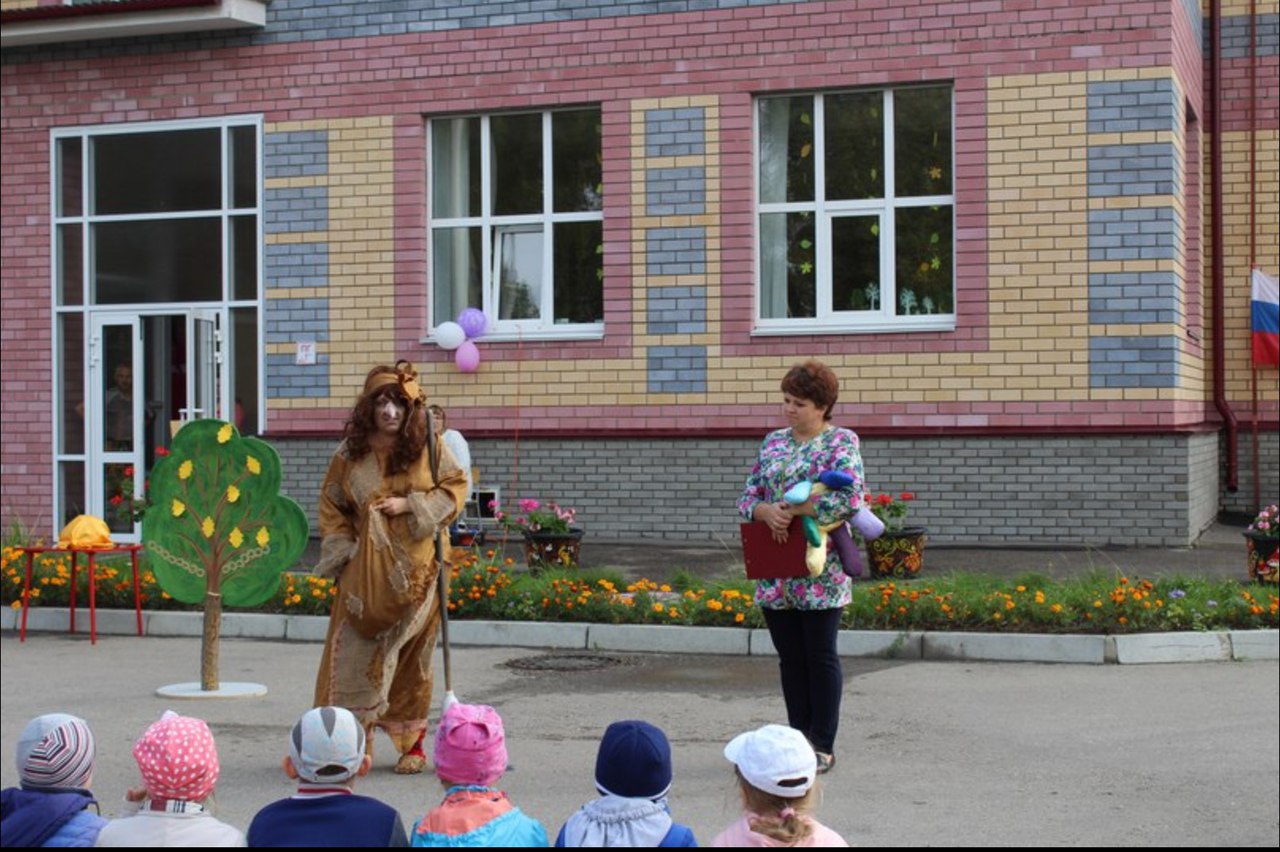 В роли снеговика на новогоднем утреннике в первой младшей группе 2017г.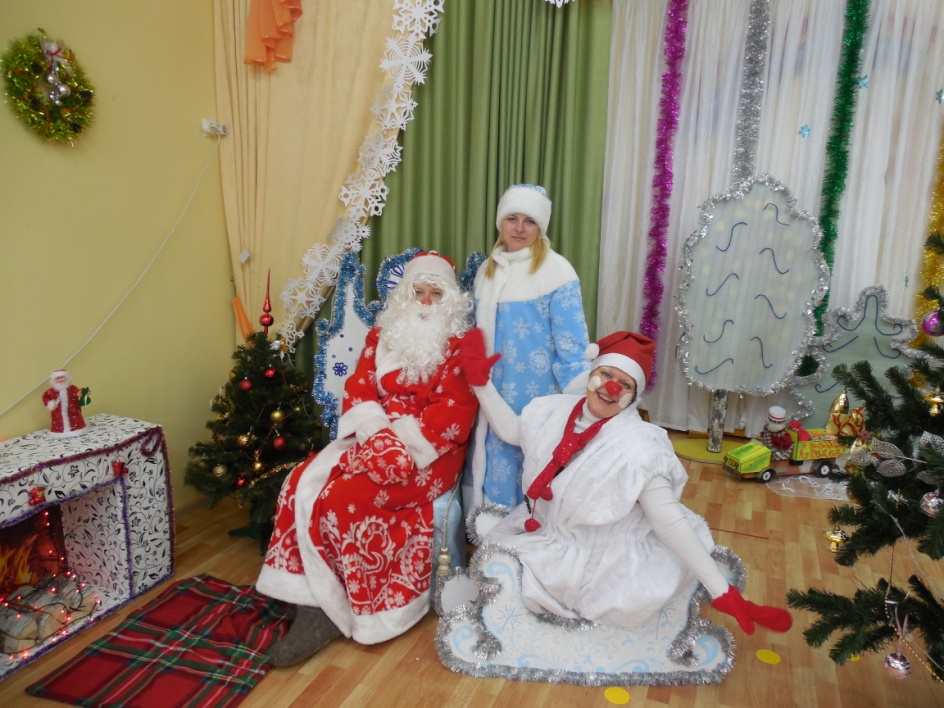 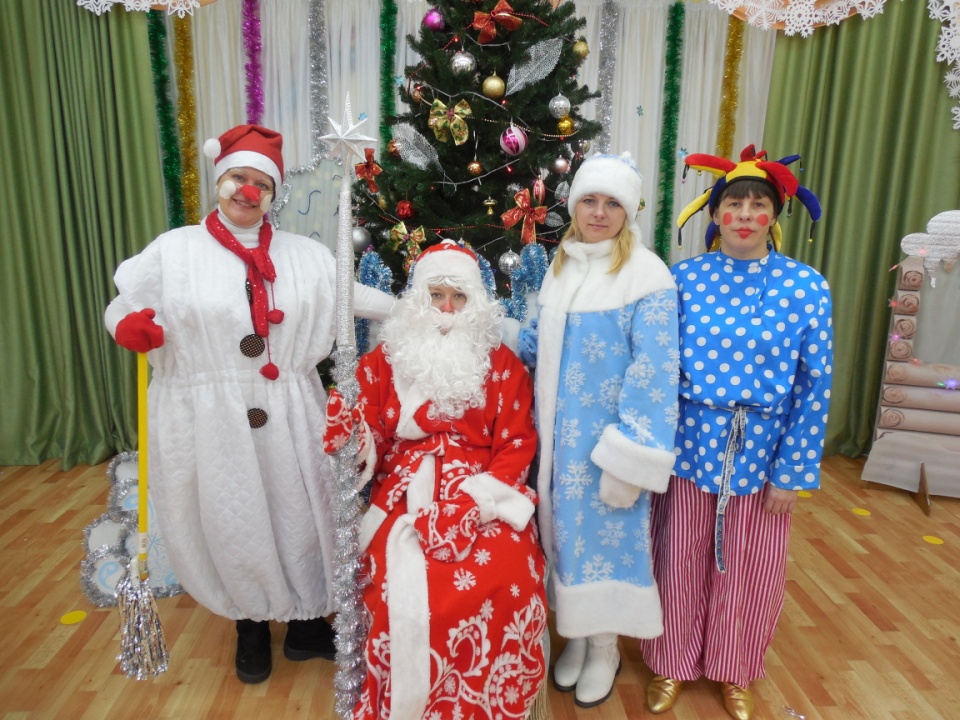  Бабы –Яги на новогоднем утреннике в подготовительной группе 2017г.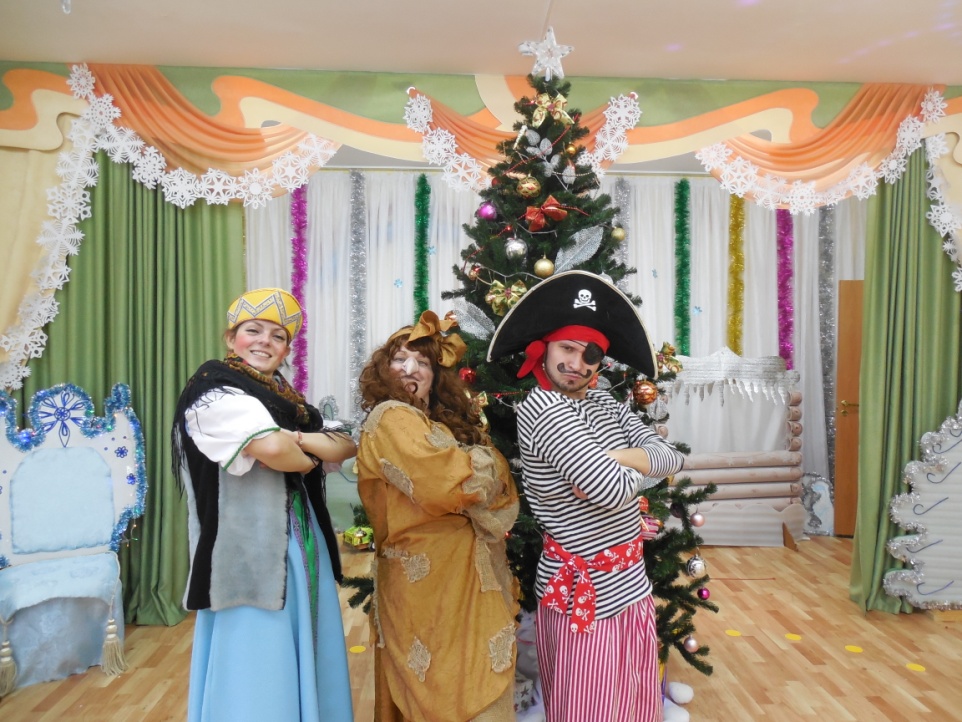 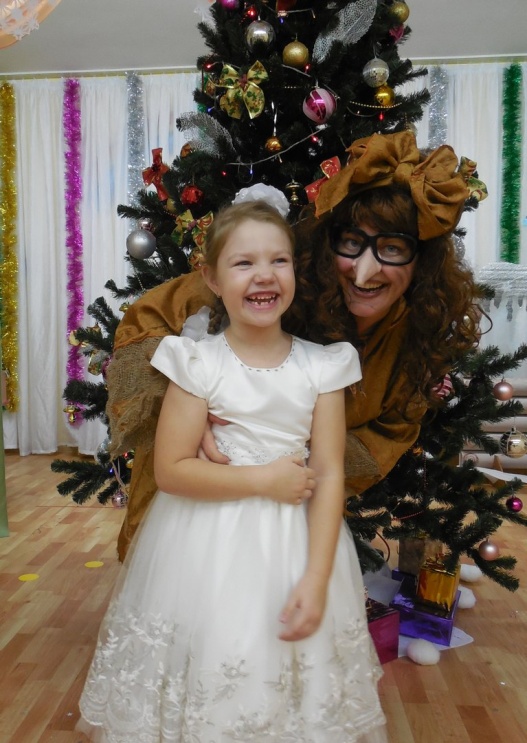 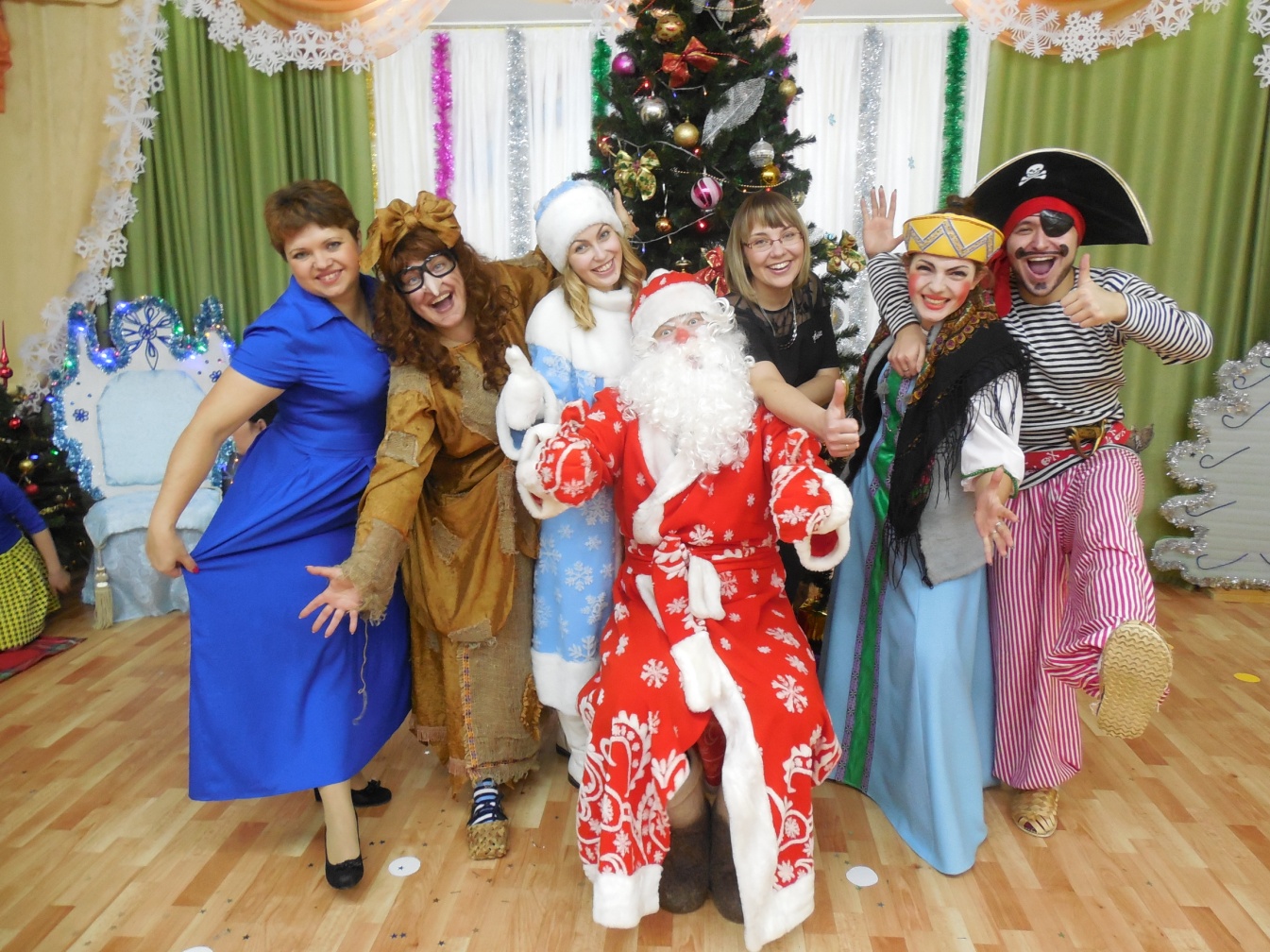 